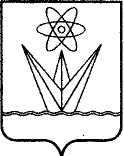 АДМИНИСТРАЦИЯЗАКРЫТОГО АДМИНИСТРАТИВНО – ТЕРРИТОРИАЛЬНОГО ОБРАЗОВАНИЯ  ГОРОДА ЗЕЛЕНОГОРСКА КРАСНОЯРСКОГО КРАЯР А С П О Р Я Ж Е Н И Е   25.01.18    .                       г. Зеленогорск                                      № 140-рО создании служб городского(муниципального) звенатерриториальной подсистемыединой государственной системыпредупреждения и ликвидации чрезвычайных ситуаций В соответствии с Федеральными законами от 21.12.1994 № 68-ФЗ «О защите населения и территорий от чрезвычайных ситуаций природного и техногенного характера», от 12.02.1998 № 28-ФЗ «О гражданской обороне», постановлениями Правительства Российской Федерации от 30.12.2003 № 794 «О единой государственной системе предупреждения и ликвидации чрезвычайных ситуаций», от 08.11.2013 № 1007 «О силах и средствах единой государственной системы предупреждения и ликвидации чрезвычайных ситуаций», постановления Совета администрации Красноярского края от 15.04.2004 № 92-п «О территориальной подсистеме единой государственной системы предупреждения и ликвидации чрезвычайных ситуаций Красноярского края», руководствуясь Уставом города,Утвердить перечень, состав сил и средств служб городского (муниципального) звена территориальной подсистемы единой государственной системы предупреждения и ликвидации чрезвычайных ситуаций (далее – службы РСЧС) и закрепление за ними функций по вопросам предупреждения и ликвидации чрезвычайных ситуаций, реагирования на соответствующие риски согласно приложению № 1 к настоящему распоряжению.Базовой основой служб РСЧС определить структурные подразделения Администрации ЗАТО г. Зеленогорска, муниципальные казенные учреждения, организации, указанные в приложении № 1 к настоящему распоряжению, а в случаях, предусмотренных законодательством Российской Федерации и Красноярского края, по согласованию территориальные подразделения федеральных органов исполнительной власти, органов исполнительной власти Красноярского края, осуществляющих свою деятельность на территории города.Назначить руководителями служб РСЧС руководителей структурных подразделений Администрации ЗАТО г. Зеленогорска, муниципальных казенных учреждений, организаций и по согласованию органов управления федеральных органов исполнительной власти, органов исполнительной власти Красноярского края, осуществляющих свою деятельность на территории города, в чьи полномочия входят вопросы предупреждения и ликвидации чрезвычайных ситуаций.В режиме функционирования чрезвычайной ситуации определить службы РСЧС основой создания оперативного штаба по ликвидации чрезвычайных ситуаций согласно закреплённых рисков. Руководство оперативным штабом в период его работы возложить на заместителей главы Администрации ЗАТО г. Зеленогорска, курирующих службы РСЧС, согласно приложению № 2 к настоящему распоряжению.Установить, что службы РСЧС функционируют в режиме повседневной деятельности, повышенной готовности, чрезвычайной ситуации в соответствии с постановлением Совета администрации Красноярского края от 15.04.2004 № 92-п «О территориальной подсистеме единой государственной системы предупреждения и ликвидации чрезвычайных ситуаций Красноярского края», постановлением Администрации ЗАТО                       г. Зеленогорска от 13.12.2012 № 470-п «Об утверждении Положения о городском звене территориальной подсистемы единой государственной системы предупреждения и ликвидации чрезвычайных ситуаций».     Настоящее распоряжение вступает в силу в день подписания и подлежит опубликованию в газете «Панорама». Контроль за выполнением настоящего распоряжения возложить на заместителя главы Администрации ЗАТО г. Зеленогорска по общественной безопасности.Первый заместитель главы Администрации ЗАТО г. Зеленогорска		            		С.В. Камнев  Приложение № 1  к распоряжению Администрации ЗАТО г. Зеленогорска  от   25.01.18   № 140-рПеречень, состав сил и средств служб городского (муниципального) звена территориальной подсистемы единой государственной системы предупреждения и ликвидации чрезвычайных ситуаций Приложение № 2  к распоряжению Администрации ЗАТО г.Зеленогорска  от   25.01.18   № 140-рЗакрепление служб городского (муниципального) звена территориальной подсистемы единой государственной системы предупреждения и ликвидации чрезвычайных ситуаций за руководящим составом Администрации ЗАТО г. Зеленогорска № п/пНаименование службы РСЧС Руководитель службы РСЧС Риски при чрезвычайнойситуации природного и техногенного характера Лицо, ответственное за оповещениеСилы и средства,привлекаемыедля ликвидациичрезвычайнойситуацииСлужба ликвидации чрезвычайных ситуаций на транспорте и объектах газового хозяйства  Начальник Отдела городского хозяйства Администрации ЗАТО г. Зеленогорска Патенко Алексей Дмитриевич  8(39169) 9-51-16Обстановка, сложившаяся в результате аварии, опасного природного явления, катастрофы, стихийного или иного бедствияЕдиная дежурно-диспетчерская служба г. Зеленогорска (далее –ЕДДС г. Зеленогорска)Дежурно-диспетчерские службы организаций (далее – ДДС организаций)- ФГКУ «Специальное управление ФПС № 19 МЧС России»;- филиал ФГБУ ФСНКЦ ФМБА России КБ № 42; - ОМВД России по ЗАТО г. Зеленогорск;- Зеленогорский газовый участок ОАО «Красноярсккрайгаз»; - Зеленогорское поисково-спасательное отделение КГКУ «Спасатель»;- МУП ТС, МУП ЭС, МУП КБУ, МУП ГЖКУ, УМ АТП.Служба тушения пожаровНачальник ФГКУ «Специальное управление ФПС № 19 МЧС России»Москвин Олег Анатольевич8(39169) 3-41-09Обстановка, сложившаяся в результате аварии, опасного природного явления, катастрофы, стихийного или иного бедствияЕДДСг. Зеленогорска,ДДС организаций- ФГКУ «Специальное управление ФПС № 19 МЧС России»;- филиал ФГБУ ФСНКЦ ФМБА России КБ № 42; - ОМВД России по ЗАТО г. Зеленогорск;- МКУ «Горлесхоз».Служба ликвидации чрезвычайных ситуаций на объектах жилищно-коммунального хозяйства и энергетикиНачальник Отдела городскогохозяйства АдминистрацииЗАТО г. ЗеленогорскаПатенко Алексей Дмитриевич8(39169) 9-51-16Обстановка, сложившаяся в результате аварии, опасного природного явления, катастрофы, стихийного или иного бедствияЕДДСг. Зеленогорска,ДДС организаций-ФГКУ «Специальное управление ФПС № 19 МЧС России»;- филиал ФГБУ ФСНКЦ ФМБА России КБ № 42; - ОМВД России по ЗАТО г. Зеленогорск;- Зеленогорское поисково-спасательное отделение КГКУ «Спасатель»;- МУП ТС, МУП ЭС, МУП КБУ, МУП ГЖКУ, УМ АТП.4. Служба ликвидации чрезвычайных ситуаций на объектах строительства Начальник отдела архитектуры и градостроительства АдминистрацииЗАТО г. Зеленогорска – главный архитектор городаТатаринов Никита Владимирович8(39169) 9-51-24Обстановка, сложившаяся в результате аварии, опасного природного явления, катастрофы, стихийного или иного бедствияЕДДСг. Зеленогорска,ДДС организаций- ФГКУ «Специальное управление ФПС № 19 МЧС России»;- филиал ФГБУ ФСНКЦ ФМБА России КБ № 42; - ОМВД России по ЗАТО г. Зеленогорск;- Зеленогорское поисково-спасательное отделение КГКУ «Спасатель»;- МУП ТС, МУП ЭС, МУП КБУ, МУП ГЖКУ, УМ АТП.5. Служба защиты лесов от пожаров, вредителей и болезней лесаДиректор МКУ «Горлесхоз» Челуснов Василий Васильевич8(39169) 2-73-69Обстановка, сложившаяся в результате аварии, опасного природного явления, катастрофы, стихийного или иного бедствияЕДДСг. Зеленогорска,ДДС организаций- МКУ «Горлесхоз»- ФГКУ «Специальное управление ФПС № 19 МЧС России»;- филиал ФГБУ ФСНКЦ ФМБА России КБ № 42; - ОМВД России по ЗАТО г. Зеленогорск. 6. Служба медицинской защиты и противоэпидемиологических мероприятий Руководитель Межрегионального управления № 42 ФМБА России Столярова Марина Владимировна 8(39169) 3-33-78Обстановка, сложившаяся в результате аварии, опасного природного явления, катастрофы, стихийного или иного бедствияЕДДСг. Зеленогорска,ДДС организаций- КГКУЗ «Красноярский территориальный центр медицины катастроф»;- филиал ФГБУ ФСНКЦ ФМБА России КБ № 42;- ФГБУЗ ЦГ и Э № 42 ФМБА России.7. Служба защиты агропромышленного комплекса, животных и растений Начальник Отдела городскогохозяйства АдминистрацииЗАТО г. ЗеленогорскаПатенко Алексей Дмитриевич8(39169) 9-51-16Обстановка, сложившаяся в результате аварии, опасного природного явления, катастрофы, стихийного или иного бедствияЕДДСг. Зеленогорска,ДДС организаций- КГКУ «Зеленогорский отдел ветеринарии».   8. Служба по охране окружающей среды, радиационной и химической защиты  Директор МКУ «Комитет по охране окружающей среды» Трифонова Елена Николаевна 8(39169) 2-87-81 Обстановка, сложившаяся в результате аварии, опасного природного явления, катастрофы, стихийного или иного бедствияЕДДСг. Зеленогорска,ДДС организаций- ФГКУ «Специальное управление ФПС № 19 МЧС России»;- филиал ФГБУ ФСНКЦ ФМБА России КБ № 42; - ФГБУЗ ЦГ и Э № 42 ФМБА России;- ОМВД России по ЗАТО г. Зеленогорск;- МУП ТС, МУП ЭС, МУП КБУ, МУП ГЖКУ, УМ АТП;- филиал ПАО «ОГК-2» -Красноярская ГРЭС-2;- АО «ПО ЭХЗ».9. Служба эвакуации и обеспечения функционирования пунктов временного размещенияРуководитель Управления образования Администрации ЗАТО г. Зеленогорска Парфенчикова Людмила Владимировна 8(39169) 9-51-05Обстановка, сложившаяся в результате аварии, опасного природного явления, катастрофы, стихийного или иного бедствияЕДДСг. Зеленогорска,ДДС организаций- УМ АТП, МУП ТС, МУП ЭС, МУП КБУ, МУП ГЖКУ, МУП «Глобус».  10.Служба информирования и оповещения населения Начальник ЛТЦ МЦТЭТ г. Канск Красноярского филиала ПАО «Ростелеком»Анциферов Виталий Геннадьевич  8(39169) 3-40-45Обстановка, сложившаяся в результате аварии, опасного природного явления, катастрофы, стихийного или иного бедствияЕДДСг. Зеленогорска- ЛТЦ МЦТЭТ г. Канск Красноярского филиала ПАО «Ростелеком.11. Служба по оценке ущерба от чрезвычайных ситуаций и оказания социальной помощи населениюРуководитель Управления социальной защиты населения Администрации ЗАТО г. Зеленогорска Стайнова Валентина Степановна 8(39169) 3-71-78Обстановка, сложившаяся в результате аварии, опасного природного явления, катастрофы, стихийного или иного бедствияУправление социальной защиты населения Администрации ЗАТО г. Зеленогорска 12.Служба по охране общественного порядка Начальник отдела МВД России по ЗАТО г. Зеленогорск Ковалев Максим Сергеевич 8(39169) 3-45-02Обстановка, сложившаяся в результате аварии, опасного природного явления, катастрофы, стихийного или иного бедствияЕДДСг. Зеленогорска,дежурная часть ОМВД России по ЗАТО г. Зеленогорск.- ОМВД России по ЗАТО г. Зеленогорск.  №п/пНаименование службы РСЧС Заместитель главы Администрации ЗАТО г. Зеленогорска, курирующий службу РСЧС1.Служба ликвидации чрезвычайных ситуаций на транспорте и объектах газового хозяйстваПервый заместитель главы Администрации ЗАТО г. Зеленогорска2.Служба тушения пожаровЗаместитель главы Администрации ЗАТО г. Зеленогорска по общественной безопасности 3.Служба ликвидации чрезвычайных ситуаций на объектах жилищно-коммунального хозяйства и энергетикиПервый заместитель главы Администрации ЗАТО г. Зеленогорска4.Служба ликвидации чрезвычайных ситуаций на объектах строительстваПервый заместитель главы Администрации ЗАТО г. Зеленогорска5.Служба защиты лесов от пожаров, вредителей и болезней лесаЗаместитель главы Администрации ЗАТО г. Зеленогорска по общественной безопасности6.Служба медицинской защиты и противоэпидемиологических мероприятийЗаместитель главы Администрации ЗАТО г. Зеленогорска по вопросам социальной сферы7.Служба защиты агропромышленного комплекса, животных и растений Первый заместитель главы Администрации ЗАТО г. Зеленогорска8.Служба по охране окружающей среды, радиационной и химической защитыЗаместитель главы Администрации ЗАТО г. Зеленогорска по общественной безопасности9.Служба эвакуации и обеспечения функционирования пунктов временного размещенияЗаместитель главы Администрации ЗАТО г. Зеленогорска по общественной безопасности 10.Служба информирования и оповещения населенияЗаместитель главы Администрации ЗАТО г. Зеленогорска по общественной безопасности 11.Служба по оценке ущерба от чрезвычайных ситуаций и оказания социальной помощи населениюЗаместитель главы Администрации ЗАТО г. Зеленогорска по вопросам социальной сферы12.Служба по охране общественного порядка Заместитель главы Администрации ЗАТО г. Зеленогорска по общественной безопасности